Stamboekkeuring 1 juni 2023 te Nisse.Juryleden springen: Henk Dirksen, Stan Creemer Juryleden dressuur: Henk Dirksen en Floor Dröge.Secretariaat: Daniëlle Schouwenaar 06-218155093 JARIGE VB MERRIES DRESSUUR6	PHARA BURGA 528003202006091, VB, DP, D-OC 02-06-2020 , PALOMINO 	V. EDMUNDO V. UPPERVILLE 	M. ELFJE BURGA DP STB-EXT D-OC		V. JOHNSON PREF M. NICE BURGA RP STB STER, PROK		MV. CLAVECIMBEL KEUR -- ULFT KEUR	FOKKER: K. DE HAAN, SINT PHILIPSLAND	M.A. VAN DER KOOIJ, NIEUW VOSSEMEER	GER.: C.P.M. TRAMPER, PRINSES BEATRIXWEG 22, 4424 AC WEMELDINGE7	PURESA TUNE 528003202000240, VB, DP, 26-02-2020 , BRUIN 	V. HERMÈS V. EASY GAME ERK	M. JOLLY TUNE DP STB D-OC		V. BORDEAUX PREF M. SPORTUNE RP STB ELITE, PROK		MV. FERRO PREF -- AKTION KEUR	FOKKER: J.G. VAN DE VRIE, KAPELLE	GER.: C.G. DE KOEIJER, DE BURCHT 5, 4401 JL YERSEKE8	PERFENDY 528003202003224, VB, DP, D-OC 03-03-2020 , BRUIN 	V. JUST WIMPHOF V. DE NIRO ERK	M. LAWENDY DP STB ELITE, IBOP-(DRES), D-OC		V. UNITED M. UWENDY RP STB ELITE, SPORT-(DRES), PROK		MV. FERRO PREF -- ZONNEGLANS 	FOK./GER.: P.H.M. KOLE, REEWEG 10, 4417 PB VLAKE 	A.M. VAN DE GUCHTE, REEWEG 10, 4417 PB VLAKE 	IBOP RP DP M.  S.16 D.16 G. 16 SPL.8 H/B.7.5 R/B.7 ADP.8 T.78.59	PRESTIGEVROUWE 528003202003539, VB, DP, 15-05-2020 , ZWART 	V. JUST WIMPHOF V. DE NIRO ERK	M. JUWEELVROUWE DP STB STER, IBOP-(DRES), D-OC		V. NEGRO PREF M. DOLCE VITA VROUWE DP STB-EXT PREF		MV. VIVALDI PREF -- HOUSTON KEUR	FOKKER: M. HENDRIKSEN-DE RIJK, LUNTEREN	 XS 2 HORSES B.V., LUNTEREN	GER.: P. VAN DEN BROEKE, OOSTKAPELSEWEG 9, 4353 ED SEROOSKERKE (WALCHEREN)	IBOP RP DP M.  S.15 D.15 G. 17 SPL.7.5 H/B.7.5 R/B.7.5 ADP.7.5 T.7710	PER L'AMORE ELYNN ST 528003202005631, VB, DP, D-OC 11-06-2020 , DONKERBRUIN 	V. KJENTO V. NEGRO PREF	M. L'ODETTE B DP STB		V. FERDEAUX M. ODETTE RP STB ELITE, PREF, PREST, D-OC		MV. CHRONOS -- LINARDS 	FOKKER: P.C.M SNIJDERS, TETERINGEN	GER.: C.P.M. TRAMPER, PRINSES BEATRIXWEG 22, 4424 AC WEMELDINGE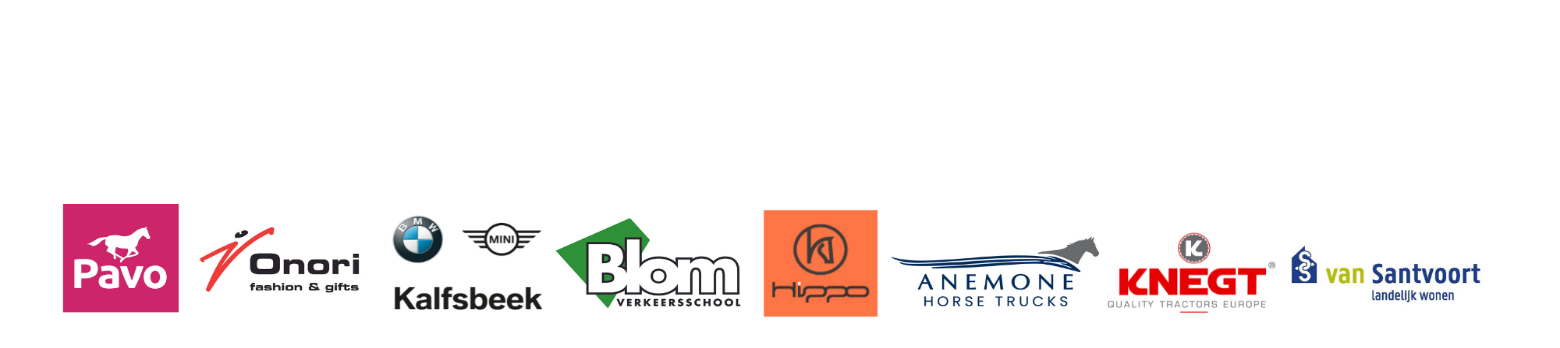 11	POMPIDOU 528003202000617, VB, DP, D-OC 25-03-2020 , ZWART 	V. LE FORMIDABLE V. BORDEAUX PREF	M. IVANA D DP STB		V. JOHNSON PREF M. PEGGY D RP STB STER, PREST		MV. HAVIDOFF KEUR -- PURIOSO KEUR	FOK./GER.: P. VAN DEN BROEKE, OOSTKAPELSEWEG 9, 4353 ED SEROOSKERKE (WALCHEREN)	IBOP RP DP M.  S.12 D.14 G. 16 SPL.7 H/B.7 R/B.7 ADP.6.5 T.69.512	PRADA VDP 528003202007823, VB, DP, D-OC 07-04-2020 , ZWARTBRUIN 	V. LE FORMIDABLE V. BORDEAUX PREF	M. GUCCI VDP DP STB ELITE, SPORT-(DRES), PROK, D-OC		V. APACHE PREF M. VOLIZA S RP STB STER, PREST, D-OC		MV. WELT HIT II KEUR -- MONTECRISTO 	FOKKER: A. VAN DE POL, BATHMEN	A.J. VAN DE POL, BATHMEN	GER.: A.F.C. DE ZWART, KRUITHUISSTRAAT 23, 4515 AX IJZENDIJKE13	PARMANTE 528003202000609, VB, DP, D-OC ET, 07-03-2020 , DONKERE VOS 	V. TAMINIAU V. GLOCK'S TOTO JR. 	M. ROMANTE RP STB ELITE, D-OC		V. WELT HIT II KEUR M. WARMANTE RP STB KEUR, PREF, PREST		MV. AMOR PREF -- PERICLES XX PREF	FOK./GER.: L. HAGENS-GROOSMAN, SLUISSESTRAAT 67, 4505 AX ZUIDZANDE14	PAULINA 528003202000732, VB, DP, D-OC 02-03-2020 , DONKERBRUIN 	V. VIVALDI PREF V. KRACK C 	M. FERROLINA DP STB ELITE, PREF, IBOP-(DRES), D-OC		V. FERRO PREF M. QUINTINA VAN DE HALHOEVE RP STB PREF, PREST		MV. FARMER -- G.RAMIRO Z PREF	FOKKER: M.A. VAN DE GOOR, HERPEN	GER.: M.C.H.I. RENTMEESTER, VROUWEPOLDERSEWEG 5, 4441 SJ OVEZANDE	IBOP RP DP M.  S.15 D.15 G. 15 SPL.7.5 H/B.7.5 R/B.8 ADP.7.5 T.75.5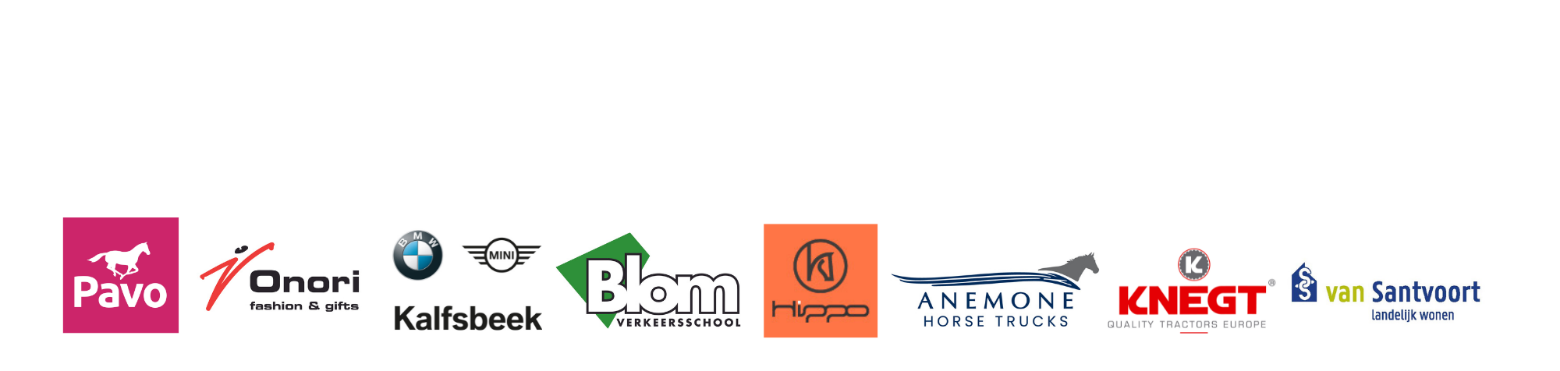 3 JARIGE REG.A MERRIES DRESSUUR15	PINA COLATINA DE NORDIEK 528003202004905, REG. A, DP, D-OC 22-04-2020 , ZWARTBRUIN [A]	V. FÜRST DIOR 2E-BEZ V. FÜRSTENBALL 	M. KWINTINA DP STB ELITE, IBOP-(DRES), PROK		V. VIVALDI PREF M. FERROLINA DP STB ELITE, PREF, IBOP-(DRES), D-OC		MV. FERRO PREF -- FARMER 	FOKKER: J. KLEINJAN, GOUDSWAARD	FOK./GER.: M.C.H.I. RENTMEESTER, VROUWEPOLDERSEWEG 5, 4441 SJ OVEZANDE	IBOP RP DP M.  S.16 D.15 G. 15 SPL.7.5 H/B.7 R/B.7.5 ADP.7.5 T.75.5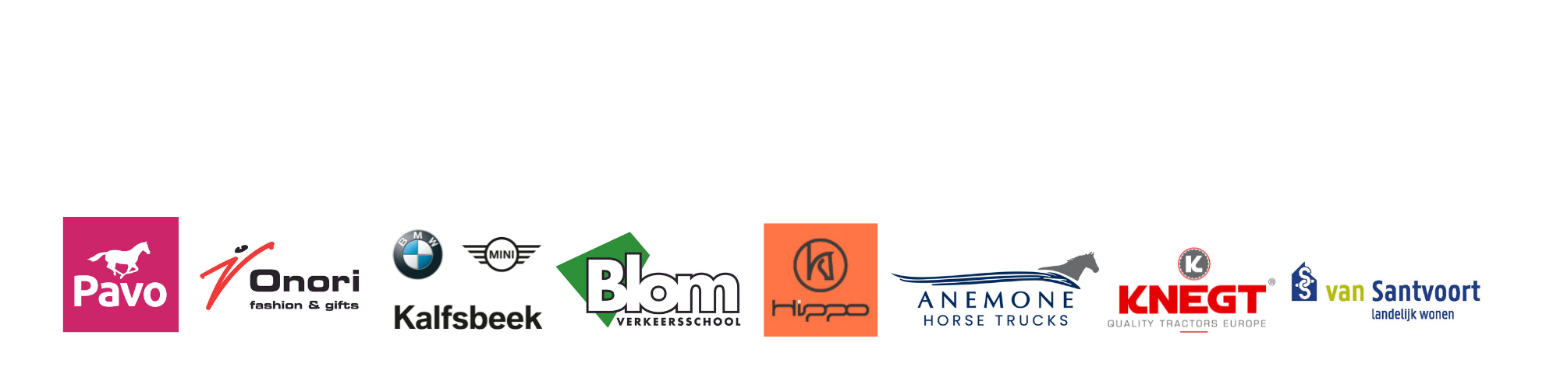 4 T/M 7 JARIGE VB MERRIES DRESSUUR16	OTJE SP 528003201904655, VB, DP, 14-05-2019 , BRUIN 	V. IN STYLE V. EYE CATCHER 	M. BARILLA-B DP STB ELITE, IBOP-(DRES), PROK, D-OC		V. SANDREO M. ROLA-B RP STB ELITE, PREF, D-OC		MV. LANCET KEUR -- WOLFGANG KEUR	FOKKER: MTS. P.A. PRIESTER & J.J. BAKKER, KORTGENE	GER.: E. BOGERMAN, DEESTRAAT 30, 4311 BG BRUINISSE	IBOP RP DP M.  S.16 D.15 G. 16 SPL.8 H/B.8 R/B.8 ADP.7.5 T.78.517	OLIVER 528003201909692, VB, DP, 09-05-2019 , DONKERBRUIN 	V. INCOGNITO V. DAVINO V.O.D. 	M. CHANDA DP STB		V. DAYANO AANGW M. MADISON RP STB KEUR, PREST		MV. ZEOLIET KEUR -- KAISERSTERN XX	FOKKER: D.J. MENKVELD, KEIJENBORG	GER.: M ZEJNILAGIC, SCHELDEPOORTSTRAAT 36, 4339 BN NIEUW- EN SINT JOOSLAND8 JAAR EN OUDERE STB MERRIES MET VERRICHTING DP18	GAME ON 528003201100951, STB, DP, SPORT-(DRES), D-OC 03-04-2011, 1,71 M, DONKERBRUIN 	V. LORD LEATHERDALE V. LORD LOXLEY 	M. SUGONDA RP STB STER, PREST, PROK		V. NEGRO PREF M. MAGONDA RP STB KEUR, PREST		MV. CARTHAGO -- H.ALME Z 	FOKKER: J.A.M. KROL, RAAMSDONK	J.M.C. VAN DEN NOORT, RAAMSDONK	GER.: S. MADDELIN, RIJKSWEG 62, 8820 TORHOUT	EX.60 BEW.60 G.60 	IBOP RP  M.  S.6 D.6 G.6.5 GDP.11 ASP.7 STN.7.5 SVE.7.5 GSP.15 T.66.5	DRESSUUR PAARD Z2ALFABETISCHE LIJST VAN GEREGISTREERDEE. BOGERMAN, BRUINISSE, TELNR. 06-19466575	16P. VAN DEN BROEKE, SEROOSKERKE (WALCHEREN), TELNR. 06-28966713	9 11A.M. VAN DE GUCHTE, VLAKE , TELNR. 06-21380840	8L. HAGENS-GROOSMAN, ZUIDZANDE, TELNR. 06-48193823	13C.G. DE KOEIJER, YERSEKE, TELNR. 06-11366403	7P.H.M. KOLE, VLAKE, TELNR. 06-23837485	8S. MADDELIN, TORHOUT, TELNR. 0032-51746729	18M.C.H.I. RENTMEESTER, OVEZANDE, TELNR. 06-14213042	14 15C.P.M. TRAMPER, WEMELDINGE, TELNR. 06-34193250	6 10M ZEJNILAGIC, NIEUW- EN SINT JOOSLAND, TELNR. 06-57992621	17A.F.C. DE ZWART, IJZENDIJKE, TELNR. 06-29090214	12